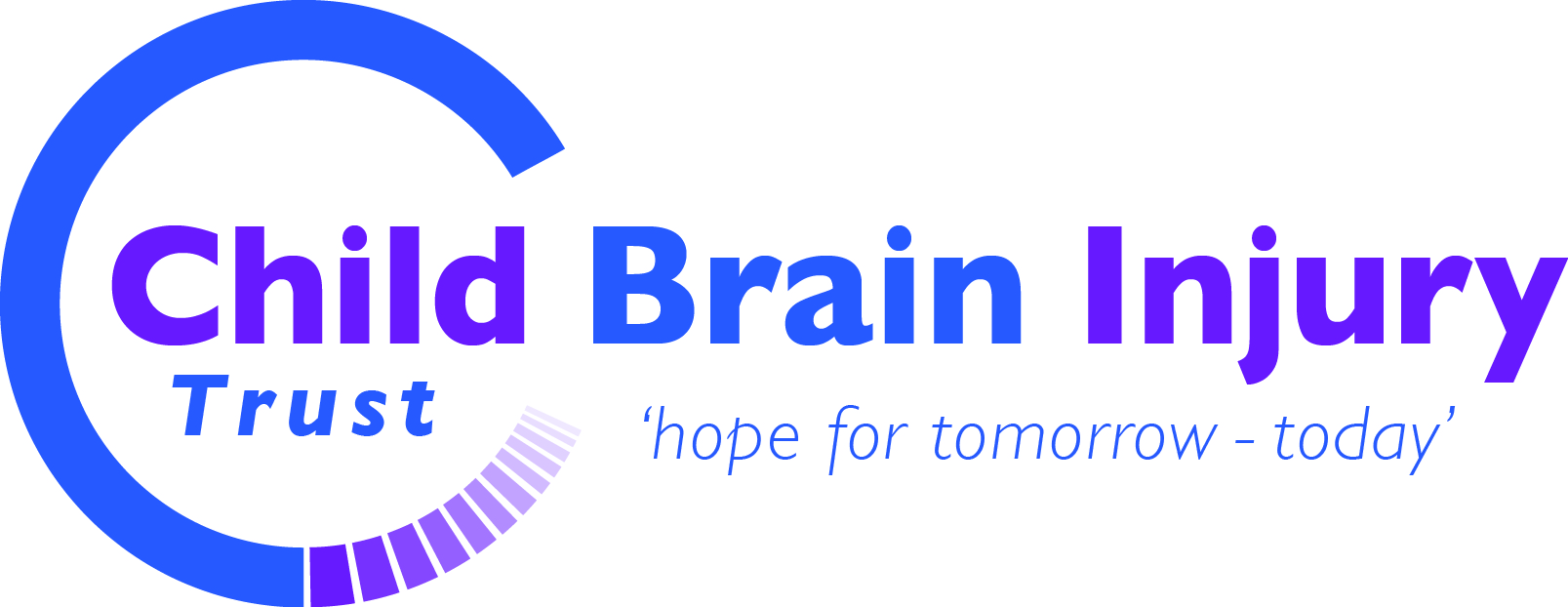 Child Brain Injury Trust Child and Family SupportReferral form for professionalsIDEALLY, THIS FORM SHOULD BE TYPED; OTHERWISE PLEASE WRITE CLEARLY IN BLACK PEN.  Thank You.REFERRER’S DETAILS:Full name:  _______________________________________________________________________Job title: _________________________________________________________________________Name of organisation: ______________________________________________________________Department: ______________________________________________________________________Address: ____________________________________________________________________________________________________________________________________________________________________________________________________________________________________________________________________________________________________________________________Telephone: _____________________________ Email: ____________________________________Has the family consented to involvement with the Child Brain Injury Trust?  YES/ NOIf yes, please complete the details on the following pages.  The family’s personal information will be treated in the strictest confidence but may be shown to the family if requested.If no, the Child Brain Injury Trust can provide you with additional information to pass onto the family.  Please complete page 2 ONLY, and we will contact you to discuss the sort of information which may be useful for you to pass on.FAMILY DETAILSFull name of child with ABI: 												Child’s date of birth:  __________________________________Gender: _______________________________Date brain injury occur? 												How did the brain injury occur?											Main point of contact within family: 										Guardian 1 name: ___________________________ Title_______ Role: _____________ Main carer    YES/NO    Guardian 2 name: _____________________________ Title______ Role: ____________ Main carer    YES/NO Address: 														Postcode: Telephone: Mobile	: 						Email Address:													Please identify the main issues for the family:Financial_____________________________________________________________________________________________________________________________________________________________________________________________________________________________________________________________________Educational _____________________________________________________________________________________________________________________________________________________________________________________________________________________________________________________________________Health_____________________________________________________________________________________________________________________________________________________________________________________________________________________________________________________________________Accessing services_____________________________________________________________________________________________________________________________________________________________________________________________________________________________________________________________________Within the community _____________________________________________________________________________________________________________________________________________________________________________________________________________________________________________________________________Other issues_____________________________________________________________________________________________________________________________________________________________________________________________________________________________________________________________________UnsureGiven that Child Brain Injury Trust staff will regularly work alone with a child and family, are there any health and/or safety issues that Child Brain Injury Trust staff may need to be aware of?  ______________________________________________________________________________________________________________________________________________________________________________________________________________________________________________________________________________ADDITIONAL INFORMATION
Please use this space to provide any additional information that may assist 
the Child Brain Injury Trust Child and Family Support Coordinators in supporting the family
Would YOU like to receive regular information from the Child Brain Injury Trust, such as notification events for families or workshops for yourself?    YES/ NO
Your details will NOT be passed on to any third partyPlease return your completed form to the Child Brain Injury Trust at the address below:Child & Family Support TeamChild Brain Injury Trust 3 Field View,Baynards Green Trading Estate, Baynards Green,Nr. Bicester,Oxfordshire,OX27 7SROther agencies / organisations involved (please detail)Other agencies / organisations involved (please detail)Other agencies / organisations involved (please detail)Contact nameAgency/ OrganisationTelephoneName of sibling/s (if known)GenderDate of birthDocument ControlDocument ID160Document ControlIssue DateMay 2017Document ControlLast ReviewedJanuary 2019Document ControlNext Review due byJanuary 2020Document ControlVersion Number1.2